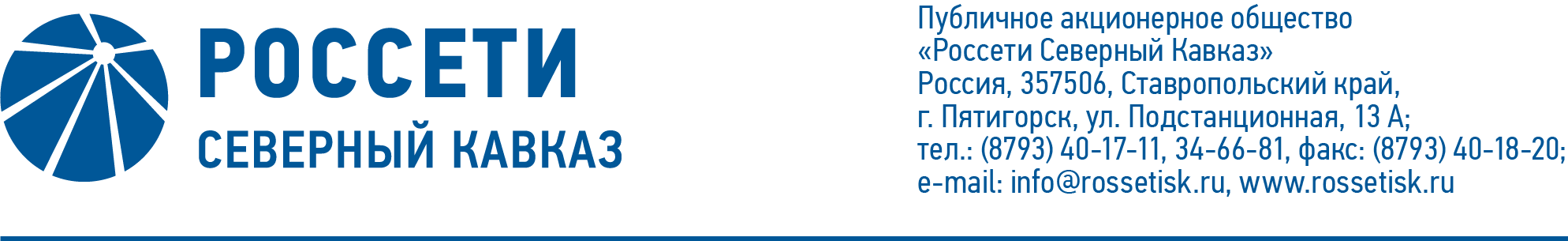 ПРОТОКОЛ № 134заседания Комитета по аудиту Совета директоровПАО «Россети Северный Кавказ»Место подведения итогов голосования: Ставропольский край, г. Пятигорск,                         ул. Подстанционная, д.13а, ПАО «Россети Северный Кавказ».Дата проведения: 30 апреля 2021 г.Форма проведения: опросным путем (заочное голосование).Дата составления протокола: 30 апреля 2021 г.Всего членов Комитета по аудиту Совета директоров ПАО «Россети Северный Кавказ» - 3 человека.В заочном голосовании приняли участие:Гончаров Юрий Владимирович,	Капитонов Владислав Альбертович,Сасин Николай Иванович.Кворум имеется. ПОВЕСТКА ДНЯ:1. О рассмотрении и согласовании содержания раздела Годового отчета ПАО «Россети Северный Кавказ» о системе внутреннего контроля.ИТОГИ ГОЛОСОВАНИЯ И РЕШЕНИЯ, ПРИНЯТЫЕ ПО ВОПРОСАМ ПОВЕСТКИ ДНЯ:Вопрос №1: О рассмотрении и согласовании содержания раздела Годового отчета ПАО «Россети Северный Кавказ» о системе внутреннего контроля.Решение:1.	Согласовать содержание раздела Годового отчета ПАО «Россети Северный Кавказ» о системе внутреннего контроля в соответствии с приложением к настоящему решению.2.	По результатам рассмотрения Советом директоров ПАО «Россети Северный Кавказ» отчета Дирекции внутреннего аудита и контроля об оценке эффективности систем внутреннего контроля в ПАО «Россети Северный Кавказ» за 2020 год актуализировать данные раздела Годового отчета о системе внутреннего контроля в части указания реквизитов решения Совета директоров Общества.Голосовали «ЗА»: Гончаров Ю.В., Капитонов В.А., Сасин Н.И.«ПРОТИВ»: нет. «ВОЗДЕРЖАЛСЯ»: нет.Решение принято единогласно.Приложение:1. Раздел Годового отчета ПАО «Россети Северный Кавказ» о системе внутреннего контроля.2. Опросные листы членов Комитета по аудиту Совета директоров ПАО «Россети Северный Кавказ», принявших участие в голосовании.Председатель Комитета Председатель Комитета  Ю.В. ГончаровСекретарь Комитета                                                   Н.В. Толмачева  Н.В. Толмачева